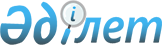 О признании утратившим силу решения акима Жамбылского района от 5 апреля 2022 года № 03-04 "Об объявлении на территории села Айдарлы Айдарлинского сельского округа Жамбылского района чрезвычайной ситуации природного характера местного масштаба"Решение акима Жамбылского района Алматинской области от 16 февраля 2024 года № 38. Зарегистрировано Департаментом юстиции Алматинской области 19 февраля 2024 года № 6091-05
      В соответствии со статьей 27 Закона Республики Казахстан "О правовых актах", аким Жамбылского района РЕШИЛ:
      1. Признать утратившим силу решение акима Жамбылского района от 5 апреля 2022 года № 03-04 "Об объявлении на территории села Айдарлы Айдарлинского сельского округа Жамбылского района чрезвычайной ситуации природного характера местного масштаба" (зарегистрирован в Реестре государственной регистрации нормативных правовых актов за № 166301).
      2. Настоящее решение вводится со дня его первого официального опубликования.
					© 2012. РГП на ПХВ «Институт законодательства и правовой информации Республики Казахстан» Министерства юстиции Республики Казахстан
				
      Аким Жамбылского района

Н. Ертас
